OСНОВНА ШКОЛА БРАНКО ЋОПИЋПРИПРЕМА ЗА ОБРАЗОВНО – ВАСПИТНИ РАДРазред: ДРУГИ	ПРЕДМЕТ: СВЕТ ОКО НАСТ О К    Ч А С А:::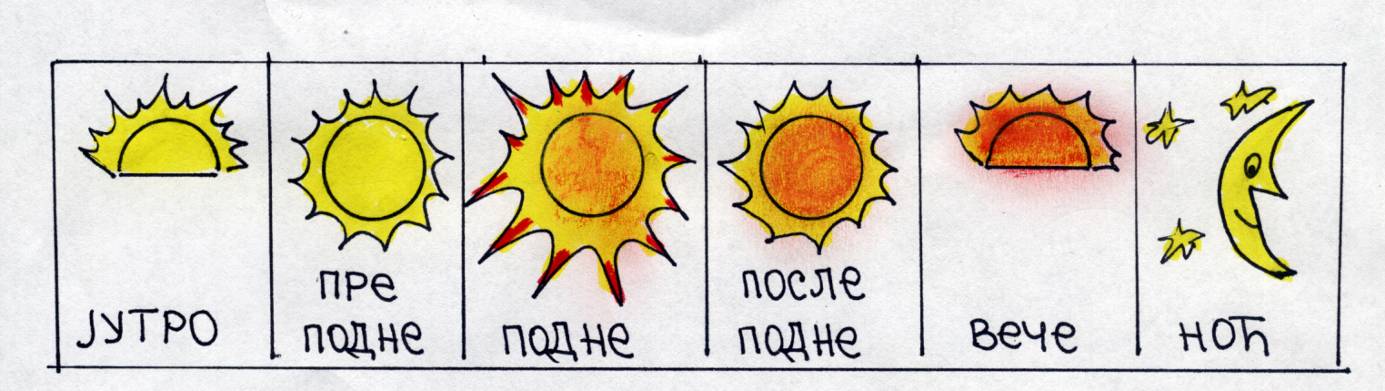 Ред. бр. наст. једи.22.НАСТАВНА ЈЕДИНИЦА:  КОЈЕ ЈЕ ДОБА ДАНАОБРАЗОВНО-ВАСПИТНИ ЗАДАЦИ:  Именовање делова дана и њиховог редоследа; - Разликовање делова дана на основу положаја Сунца;- Познавање људских активности које су карактеристичне за различите делове дана;- Разумевање важности Сунца за сналажење у времену.ТИП ЧАСАОбрадаУтврђивањеОбнављањеСистематизацијаВежбањеПрактичан радПровераНАСТАВНА СРЕДСТВАКартице са називима делова дана – за сваког ученика по једна. ОБЛИЦИ РАДАФронталниИндивидуалниГрупниУ паровима ....................НАСТАВНЕ МЕТОДЕИлустративно демонстративна,вербална,писаних радоваОбразовни стандарди: Образовни стандарди: Уводни део: ................ минутаЦиљ ове дискусије је да се уведе улога Сунца у одређивању доба дана и отвори дилема у вези са тим да ли се оно креће. Наставник води дискусију питањима која провоцирају когнитивни конфликт: „Где се налази Сунце када се пробудимо? Да ли је оно на истом месту и увече? Где се сунце „скрива“ ноћу? Да ли се Сунце креће? Ако се не креће, како то да да ујутру обасјава прозоре једне собе, а увече друге? Ученици се воде ка закључку да доба дана одређујемо према положају Сунца. Наставник објашњава да током дана видимо различит положај Сунца на небу, зато што се креће Земља, а не Сунце (видети рубрику: За оне који желе да знају више).                                                                                                                                        Главни део: ...... минута      Наставник објашњава илустрацију у уџбенику са 38. стране, наглашавајући да се делови дана разликују по положају Сунца на небу, његовој боји и према количини светлости и топлоте. Ученици затим индивидуално раде Налог – стреле у радној свесци на 19. страни, као сумирање и утврђивање претходне дискусије. Затим се прелази на карактеристичне активности које обављамо током различитих делова дана. Ученици индивидуално раде Налог – ласо на истој страни у радној свесци, после чега следи вођена дискусија, ослоњена на питања предвиђена Налогом – мегафон у радној свесци на 20.страни. Коментари о понашању дечака са слике могу се искористити као повод за разговор о томе како се треба односити према својим обавезама (истицање васпитне поруке). Ученици затим индивидуално раде Налог – писање на истој страни, у вођеној дискусији образлажу своје одговоре. Коментаришући евентуалне разлике у одговорима, наставник указује на то да се активности људи током различитих доба дана могу разликовати, мада постоје оне које су карактеристичне за свако доба дана. Дискусија се може се проширити обнављањем назива оброка и начина поздрављања током различитих доба дана.Наставник ученицима подели картице са називима делова дана (пожељно је у углу нацртати и положај Сунца). Затим, једну по једну, наводи карактеристике различитих доба дана (положај Сунца, активности, поздрав), а ученици којима је додељено дато доба дана, подижу своју картицу. Каратеристике се могу одабрати тако да тачан одговор увек буде само једно доба дана, или тако да прочитан опис одговара већем броју њих. На пример: Записујемо:У току дана се смењују светли део дана ОБДАНИЦА и тамни део дана НОЋ. Мањи делови дана су: јутро, пре подне, подне, после подне и вече. Делови дана се разликују по положају Сунца на небу, његовој боји и према количини светлости и топлоте.                                                                                                                   Завршни део:......минута- Асоцијација А: ДОРУЧАК                Б: РУЧАК                                  В: ВЕЧЕРА     УМИВАЊЕ                   ВРЕМЕ ОДМОРА                    СПАВАЊЕ    ПРАЊЕ ЗУБА               СВИ СУ КОД КУЋЕ               ПРИЧА ЗА           ЈУТРО                                 ПОСЛЕ ПОДНЕ         ЛАКУ НОЋ	ВЕЧЕ